Р Е Ш Е Н И Е №29Совета народных депутатов муниципального образования«Хатажукайское сельское поселение»29.12.2022г.                                                                                                         а. ПшичоОб утверждении бюджета муниципального образования «Хатажукайское  сельское поселение Шовгеновского района Республики Адыгея » на 2023 год и  плановый период 2024-2025гг.      В соответствии с Положением  «О бюджетном процессе в муниципальном образовании «Хатажукайское сельское поселение»,  Совет народных депутатов муниципального образования «Хатажукайское сельское  поселение Шовгеновского района Республики Адыгея »  Р Е Ш И Л:  1. Утвердить бюджет муниципального образования  «Хатажукайское сельское поселение Шовгеновского района Республики Адыгея» на 2023 год и  плановый период 2024-2025гг. /Приложение  № 1/.2. Обнародовать настоящее Решение в соответствии с Уставом администрации муниципального образования «Хатажукайское сельское поселение», разместить на официальном сайте администрации муниципального образования «Хатажукайское сельское поселение» Шовгеновского района Республики Адыгея.3. Контроль над выполнением данного решения возложить на главного специалиста администрации муниципального образования «Хатажукайское сельское поселение Шовгеновского района Республики Адыгея» Иванову М.Т.4. Решение вступает в силу с 1 января 2023года. Председатель муниципального образования «Хатажукайское сельское поселение»                                                                        З.Дж.Хабиева Б Ю Д Ж Е ТМО «Хатажукайское сельское поселение»  на 2023 год  и плановый период 2024-2025г.Статья 1. Основные характеристики бюджета муниципального образования «Хатажукайское сельское поселение Шовгеновского района Республики Адыгея» на 2023 год  и плановый период 2024-2025г.         1. Утвердить основные характеристики бюджета муниципального образования «Хатажукайское сельское поселение Шовгеновского района Республики Адыгея» на 2023 год: Прогнозируемый общий объем доходов бюджета муниципального образования «Хатажукайское сельское поселение Шовгеновского района Республики Адыгея» в сумме  11196,1 тысячи рублей, в том числе налоговые и не налоговые доходы 8111,1 тысячи рублей, дотация на выравнивание бюджетной обеспеченности из районного фонда финансовой поддержки в сумме 2756,0 тысячи рублей; общий объем расходов бюджета муниципального образования «Хатажукайское сельское поселение Шовгеновского района Республики Адыгея» в сумме   11196,1 тысячи рублей;  дефицит бюджета муниципального образования «Хатажукайское сельское поселение Шовгеновского района Республики Адыгея» на 2023г. в сумме 0,0 тысячи рублей.2. Утвердить основные характеристики бюджета муниципального образования «Хатажукайское сельское поселение Шовгеновского района Республики Адыгея» на плановый период на 2024год и 2025 год:1) Прогнозируемый общий объем доходов бюджета муниципального образования «Хатажукайское сельское поселение Шовгеновского района Республики Адыгея»  на 2024 год  в сумме 10794,4 тыс. рублей и на 2025 год в сумме  10899,9   тыс. рублей;         2) общий объем расходов бюджета муниципального образования «Хатажукайское сельское поселение Шовгеновского района Республики Адыгея» на 2024 год  в сумме 10794,4 тыс. рублей,  на 2025 год в сумме  10899,9 тыс. рублей.        3) дефицит  бюджета муниципального образования «Хатажукайское сельское поселение Шовгеновского района Республики Адыгея» на 2024 год,  в сумме  00,0 тысячи рублей, и на 2025 год в сумме  00,0 тысячи рублей.Статья  2. Доходы бюджета муниципального образования «Хатажукайское сельское поселение Шовгеновского района Республики Адыгея» на 2023 год и на плановый период 2024 и 2025годов.         1.Утвердить:         1) поступления  доходов в бюджет муниципального образования «Хатажукайское сельское поселение Шовгеновского района Республики Адыгея» в 2023 году согласно приложению № 1.         2) поступления  доходов в бюджет муниципального образования «Хатажукайское сельское поселение Шовгеновского района Республики Адыгея» на плановый период 2024и 2025 годов согласно приложению № 2.          2. Доходы бюджета муниципального образования «Хатажукайское сельское поселение Шовгеновского района Республики Адыгея», поступающие в 2023г и плановый 2024 -2025 годах, формируются за счет:1) доходов от уплаты налогов, сборов и неналоговых доходов - в соответствии  с Бюджетным  кодексом  Российской Федерации, бюджетным законодательством Республики Адыгея и нормативными правовыми актами муниципального образования «Хатажукайское  сельское поселение Шовгеновского района Республики Адыгея»2) безвозмездных поступлений.         3. Средства, поступающие на лицевые счета получателей средств бюджета муниципального образования «Хатажукайское сельское поселение Шовгеновского района Республики Адыгея» в погашение дебиторской задолженности прошлых лет, подлежат обязательному перечислению в полном объеме в доходы бюджета муниципального образования «Хатажукайское сельское поселение Шовгеновского района Республики Адыгея».   4. Установить , что  в 2023г и плановый 2024-2025год доходы от сдачи в аренду имущества , находящегося в собственности муниципального образования «Хатажукайское сельское поселение Шовгеновского района Республики Адыгея» в полном обьеме учитываются в доходах бюджета муниципального образования «Хатажукайское сельское поселение».                           Статья 3. Главные администраторы доходов и главные администраторы источников финансирования дефицита бюджета муниципального образования «Хатажукайское сельское поселение Шовгеновского района Республики Адыгея» на 2023 год и на плановый период 2024 и 2025 годов.1.  Утвердить:          1) перечень главных администраторов доходов бюджета муниципального образования «Хатажукайское сельское поселение Шовгеновского района Республики Адыгея» - органов местного самоуправления, иных  организаций на 2023 год и на плановый период 2024 и 2025 годов согласно приложению  № 3.          2) перечень и коды главных администраторов и (или) администраторов доходов бюджета муниципального образования «Хатажукайское сельское поселение Шовгеновского района Республики Адыгея»  главных распорядителей (получателей) средств бюджета муниципального образования «Хатажукайское сельское поселение» согласно приложению № 4.            2. Утвердить  перечень главных администраторов источников финансирования дефицита бюджета  муниципального образования «Хатажукайское сельское поселение Шовгеновского района Республики Адыгея» на 2023 год и на плановый период 2024 и  2025 годов, согласно приложению № 5.    Статья 4. Особенности использования средств, получаемых от предпринимательской и  иной приносящей доход деятельности.Средства в валюте Российской Федерации, полученные от приносящей доход деятельности, учитываются на лицевых счетах, открытых им в территориальных отделениях Федерального казначейства, и расходуются бюджетными учреждениями в соответствии с  разрешениями (разрешениями), оформленными главными распорядителями (распорядителями) средств бюджета муниципального образования «Хатажукайское сельское поселение Шовгеновского района Республики Адыгея» в установленном порядке, и сметами доходов и расходов по приносящей доход деятельности, утвержденными в порядке, определяемое  главными распорядителями средств бюджета муниципального образования «Хатажукайское сельское поселение Шовгеновского района Республики Адыгея», в пределах остатков средств на их лицевых счетах, если иное не предусмотрено  настоящим решением.2. Средства, полученные от приносящей доход деятельности, не  могут направляться на создание других организаций, покупку ценных бумаг и размещаться на депозиты в кредитных организациях.3. Установить, что заключение и оплата договоров, исполнение которых осуществляется за счет средств от предпринимательской и иной приносящей доход деятельности, производится в пределах утвержденных ими смет доходов и расходов.4. Средства в валюте Российской Федерации, поступающие во временное распоряжение  в соответствии с законодательными и иными нормативными правовыми актами, учитываются на лицевых счетах, открытых им в территориальных отделениях Федерального казначейства.5. Установить, что открытие счетов в учреждениях Центрального банка Российской Федерации и кредитных организациях для учета операций со средствами бюджета муниципального образования «Хатажукайское сельское поселение Шовгеновского района Республики Адыгея»  муниципальными учреждениями, находящимися в ведении главных распорядителей средств бюджета муниципального образования  «Хатажукайское сельское поселение Шовгеновского района Республики Адыгея», не допускается.                                  Статья 5. Бюджетные ассигнования бюджета муниципального образования на 2023 год и плановый период 2024  и 2025 годов.         1.Утвердить:         1) в пределах общего объема расходов, утвержденного  статьей 1 настоящего Решения,  распределение  бюджетных ассигнований  бюджета муниципального образования «Хатажукайское сельское поселение Шовгеновского района Республики Адыгея» по разделам и подразделам классификации расходов бюджетов Российской Федерации:         а) на 2023  год согласно приложению № 6;         б) на плановый период 2024 и 2025 годов  согласно приложению № 7.         2) в пределах общего объема расходов, утвержденного статьей 1 настоящего Решения, распределение бюджетных ассигнований   бюджета муниципального образования «Хатажукайское сельское поселение Шовгеновского района Республики Адыгея» по целевым статьям , группам видов расходов классификации расходов бюджетов Российской Федерации:          а)  на 2023  год согласно приложению № 8;         б) на плановый период 2024 и 2025 годов  согласно приложению № 9.    3) ведомственную структуру расходов бюджета муниципального образования «Хатажукайское сельское поселение Шовгеновского района Республики Адыгея»:          а) на 2023  год согласно приложению № 10;          б) на плановый период 2024 и 2025 годов согласно приложению № 11..Статья 6. Использование бюджетных ассигнований Дорожного фонда муниципального образования «Хатажукайское  сельское поселение Шовгеновского района Республики Адыгея»         1. Утвердить объем бюджетных ассигнований Дорожного фонда муниципального образования «Хатажукайское  сельское поселение»:         1) на 2023 год в сумме 4201,5 тысячи рублей;         2) на 2024 год в сумме 4302,9   тысячи рублей;         3) на 2025 год в сумме 4302,9  тысячи рублей.         2. Установить, что средства Дорожного фонда муниципального образования «Хатажукайское сельское поселение Шовгеновского района Республики Адыгея» в 2023 г и плановый период 2024-2025 годы в полном объеме направляются   на капитальный ремонт, ремонт и содержание автомобильных дорог общего пользования  поселенияСтатья 7. Межбюджетные трансферты бюджетам сельских поселенийУтвердить:         1) распределение субвенции на осуществление первичного воинского учета на территориях, где отсутствуют военные комиссариаты на 2023 год в сумме 296,0 тыс. рублей; на 2024г. в сумме 309,0 тыс. рублей;  на 2025г. в сумме 319,4 тыс. рублей. 2) объем дотации на выполнение передаваемых полномочии муниципального образования  на 2023 год в сумме 33,0 тыс. рублей; на 2024г. в сумме 33,0 тыс. рублей;  на 2025г. в сумме 33,0 тыс. рублей.          3) объем дотаций на выравнивание бюджетной обеспеченности из районного фонда финансовой поддержки  на 2023г. в сумме 2756,0тысячи рублей;  на 2024г. в сумме 2163,0 тысячи рублей; на 2025г. в сумме 2163,0 тысячи рублейСтатья  8.  Бюджетные кредиты         1.Установить, что в 2023 году и плановые периоды 2024-2025гг бюджетные кредиты  из бюджета муниципального образования «Шовгеновский район» в пределах общего объема  бюджетных ассигнований, предусмотренных по источникам финансирования  дефицита бюджета муниципального образования «Хатажукайское сельское поселение Шовгеновского района Республики Адыгея»  на:          1) покрытие временного кассового разрыва, возникающего при исполнении бюджета сельского поселения,- на срок, не выходящий за пределы финансового года;      2) осуществление мероприятий, связанных с ликвидацией последствий стихийных бедствий,- на срок, не выходящий за пределы финансового года.                         2. Установить плату за пользование бюджетными кредитами, указанными  в части 1 настоящей статьи:               1)  для покрытия временных кассовых разрывов, возникающих при исполнении бюджетов сельских поселений, – в размере одной второй ставки рефинансирования Центрального банка Российской Федерации, действующей на день заключения договора о предоставлении бюджетного кредита         2) для осуществления мероприятий, связанных с ликвидацией последствий стихийных бедствий, - по ставке 0 процентов.         3. Предоставление, использование и возврат  бюджетного кредита, полученных из бюджета муниципального образования « Шовгеновский район», осуществляется в порядке, установленном представительным органом муниципального образования «Шовгеновский район ».                              Статья 9. Особенности исполнения денежных требований по обязательствам перед муниципальным образованием «Хатажукайское сельское поселение».         1.Установить, что средства, поступающие от возврата предоставленных на возвратной и возмездной основе средств бюджета муниципального образования «Шовгеновский район», в том числе бюджетных ссуд и бюджетных кредитов,  зачисляются в доходы  бюджета муниципального образования «Шовгеновский район» на соответствующий лицевой счет администратора источников финансирования дефицита  бюджета муниципального образования «Шовгеновский район».       2. Установить, что при нарушении сроков возврата и (или) использовании не по целевому назначению средств   бюджета муниципального образования «Хатажукайское сельское поселение Шовгеновского района Республики Адыгея», предоставленных на возвратной основе бюджету сельского поселения, суммы средств, подлежащие перечислению (взысканию) в бюджет муниципального образования «Шовгеновский район»:1)   взыскиваются путем обращения взыскания на средства, предусмотренные для перечисления в бюджет сельского поселения (за исключением субвенций ), 2)  удерживается за счет доходов, подлежащих зачислению в  установленном порядке муниципальным образованием.                           Статья  10. Муниципальный внутренний долг муниципального     образования «Хатажукайское сельское поселение Шовгеновского района Республики Адыгея».        1. Установить верхний предел    внутреннего долга муниципального образования  Хатажукайское сельское поселение Шовгеновского района Республики Адыгея» на 1 января  2023 года и на плановый период 2024-2025 годов в сумме соответствующей  50 процентам утвержденного общего годового объема доходов бюджета муниципального образования «Хатажукайское сельское поселение Шовгеновского района Республики Адыгея» без учета утвержденного объема безвозмездных поступлений и поступлении налоговых доходов по дополнительным нормативам отчислении, в соответствии  со структурой муниципального внутреннего долга муниципального образования «Хатажукайское сельское поселение Шовгеновского района Республики Адыгея».       2. Установить предельный объем расходов на обслуживание муниципального долга муниципального образования «Хатажукайское сельское поселение Шовгеновского района Республики Адыгея» на 2023 год и на плановый период 2024-2025 годов в размере 1,5 процентов от объема расходов бюджета муниципального образования «Хатажукайское  сельское поселение Шовгеновского района Республики Адыгея», за исключением объема расходов, которые осуществляются за счет субвенций, предоставляемых из бюджетов бюджетной системы Российской Федерации.Председатель муниципального образования «Хатажукайское сельское поселение»                                                                        З.Дж.Хабиева Приложение № 1   к  бюджету на 2023г                                и плановые 2024-2025гг                                                                        МО  «Хатажукайское  сельское поселение Шовгеновского района Республики Адыгея»Поступление доходов по основным источникам в бюджет МО «Хатажукайское сельское поселение Шовгеновского района Республики Адыгея» в 2023 году                                                                                                                                (тыс.руб)Приложение № 2  к бюджету на 2023г                                и плановые 2024-2025гг                                                                        МО  «Хатажукайское  сельское поселение Шовгеновского района Республики Адыгея»Поступление доходов по основным источникам в бюджет МО «Хатажукайское  сельское поселение Шовгеновского района Республики Адыгея» в 2024-2025 годы                                                                                                                                (тыс.руб)Приложение № 3   к бюджету на 2023г                                и плановые 2024-2025гг                                                                        МО  «Хатажукайское  сельское поселение Шовгеновского района Республики Адыгея»Перечень главных администраторов доходов  бюджета муниципального образования  «Хатажукайское сельское поселение» - органов местного самоуправления, иных организаций  на 2023 год  и на плановый период 2024и 2025 годов. Переченьадминистраторов доходов   бюджета МО «Хатажукайское сельское поселение»- иных организаций  на 2023 год  и на плановый период 2024 и 2025 годов.Приложение № 5                                                                           к бюджету на 2023г                                и плановые 2024-2025гг                                                                        МО  «Хатажукайское  сельское поселение Шовгеновского района Республики Адыгея»Приложение № 6                                                                           к бюджету на 2023г                                и плановые 2024-2025гг                                                                        МО  «Хатажукайское  сельское поселение Шовгеновского района Республики Адыгея»Приложение № 7                                                                           к бюджету на 2023г                                и плановые 2024-2025гг                                                                        МО  «Хатажукайское  сельское поселение Шовгеновского района Республики Адыгея»Приложение № 8к бюджету на 2023г                                и плановые 2024-2025гг                                                                        МО  «Хатажукайское  сельское поселение Шовгеновского района Республики Адыгея» приложение № 9к бюджету на 2023г                                и плановые 2024-2025гг                                                                        МО  «Хатажукайское  сельское поселение Шовгеновского района Республики Адыгея» приложение № 10к бюджету на 2023г                                и плановые 2024-2025гг                                                                        МО  «Хатажукайское  сельское поселение Шовгеновского района Республики Адыгея» Приложение № 11к бюджету на 2023г                                и плановые 2024-2025гг                                                                        МО  «Хатажукайское  сельское поселение Шовгеновского района Республики Адыгея»Приложение №12к бюджету на 2023г                                и плановые 2024-2025гг                                                                        МО  «Хатажукайское  сельское поселение Шовгеновского района Республики Адыгея»Приложение №13к бюджету на 2023г                                и плановые 2024-2025гг                                                                        МО  «Хатажукайское  сельское поселение Шовгеновского района Республики Адыгея»Источники финансирования дефицита бюджета муниципального образования   «Хатажукайское сельское поселение«» за  2023год( тыс.руб.)Приложение №14к бюджету на 2023г                                и плановые 2024-2025гг                                                                        МО  «Хатажукайское  сельское поселение Шовгеновского района Республики Адыгея»Источники финансирования дефицита бюджета муниципального образования   «Хатажукайское сельское поселение Шовгеновского района Республики Адыгея «»на плановый период 2024-2025 годы( тыс.руб.)РЕСПУБЛИКА АДЫГЕЯСовет народных депутатовМуниципального образования«Хатажукайское сельское поселение»385462, а. Пшичо,ул. Ленина, 51тел. Факс (87773) 9-31-36e-mail: dnurbij @ yandex.ru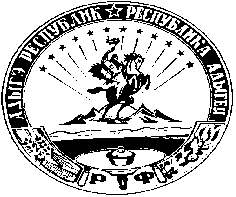 АДЫГЭ РЕСПУБЛИКХьатыгъужъкъое муниципальнэ къоджэ псэупIэ чIыпIэм изэхэщапIэ я народнэ депутатхэм я Совет385462, къ. Пщычэу,ур. Лениным ыцI, 51тел. Факс (87773) 9-31-36e-mail: dnurbij @ yandex.ruКоды БКВиды доходовСуммаВСЕГО ДОХОДОВ11196,11 00 00000 00 0000 000Доходы8111,11 01 00000 00 0000 000Налоги на прибыль, доходы1107,21 01 02000 01 0000 110Налог на доходы физических лиц1107,21 03 00000 00 0000 110Налоги  на товары(работы, услуги) реализуемые на территории РФ4201,51 03 02230 01 0000 110Доходы от уплаты акцизов на дизельное топливо, зачисляемые на консолидированные бюджеты субьектов РФ1879,81 03 02240 01 0000 110Доходы от уплаты акцизов на моторные масла для дизельных и карбюраторных (инжекторных)двигателей, зачисляемые на консолидированные бюджеты субьектов РФ10,61 03 02250 01 0000 110Доходы от уплаты акцизов на автомобильный бензин производимый на территории РФ, зачисляемые на консолидированные бюджеты субьектов РФ2544,11 03 02260 01 0000 110Доходы от уплаты акцизов на прямогонный бензин производимый на территории РФ, зачисляемые на консолидированные бюджеты субьектов РФ-233,01 05 00000 00 0000 000Налоги на совокупный доход1223,51 05 03000 01 0000 110Единый сельскохозяйственный налог1223,51 06 00000 00 0000 000Налоги на имущество 1578,91 06 01000 00 0000 110Налоги на имущество с физических лиц280,51 06 06000 00 0000 110 Земельный налог1298,41 06 06033 10 0000 110Земельный налог99,01 06 06043 10 0000 110Земельный налог1199,4200  00000 00 0000 000БЕЗВОЗМЕЗДНЫЕ ПОСТУПЛЕНИЯ3085,02 02 15001 10 0000 150Дотации бюджетам поселений на выравнивание бюджетной обеспеченности2756,02 02 35118  00 0000 150Субвенции бюджетам муниципальных районов на осуществление полномочий по первичному воинскому учету на территориях, где отсутствуют военные комиссариаты296,02 02 30024 10 0000 150Дотации бюджетам поселении на выполнение передаваемых полномочий субъектов Российской Федерации33,0Коды БККоды БККоды БКВиды доходовСуммаСуммаСуммаСуммаСуммаСуммаСуммаСуммаСумма2024г2025г2025г2025г2025г2025г2025г2025г2025гВСЕГО ДОХОДОВВСЕГО ДОХОДОВВСЕГО ДОХОДОВ10794,410899,910899,910899,910899,910899,910899,910899,910899,91 00 00000 00 0000 0001 00 00000 00 0000 0001 00 00000 00 0000 000Доходы8289,48384,58384,58384,58384,58384,58384,58384,58384,51 01 00000 00 0000 0001 01 00000 00 0000 0001 01 00000 00 0000 000Налоги на прибыль, доходы1085,11077,51077,51077,51077,51077,51077,51077,51077,51 01 02000 01 0000 1101 01 02000 01 0000 1101 01 02000 01 0000 110Налог на доходы физических лиц1085,11077,51077,51077,51077,51077,51077,51077,51077,51 03 00000 00 0000 1101 03 00000 00 0000 1101 03 00000 00 0000 110Налоги  на товары(работы, услуги) реализуемые на территории РФ4302,94302,94302,94302,94302,94302,94302,94302,94302,91 03 02230 01 0000 1101 03 02230 01 0000 1101 03 02230 01 0000 110Доходы от уплаты акцизов на дизельное топливо, зачисляемые на консолидированные бюджеты субьектов РФ1894,51894,51894,51894,51894,51894,51894,51894,51894,51 03 02240 01 0000 1101 03 02240 01 0000 1101 03 02240 01 0000 110Доходы от уплаты акцизов на моторные масла для дизельных и карбюраторных (инжекторных)двигателей, зачисляемые на консолидированные бюджеты субьектов РФ1111111111111111111 03 02250 01 0000 1101 03 02250 01 0000 1101 03 02250 01 0000 110Доходы от уплаты акцизов на автомобильный бензин производимый на территории РФ, зачисляемые на консолидированные бюджеты субьектов РФ2640,52640,52640,52640,52640,52640,52640,52640,52640,51 03 02260 01 0000 1101 03 02260 01 0000 1101 03 02260 01 0000 110Доходы от уплаты акцизов на прямогонный бензин производимый на территории РФ, зачисляемые на консолидированные бюджеты субьектов РФ-243,1-243,1-243,1-243,1-243,1-243,1-243,1-243,1-243,11 05 00000 00 0000 0001 05 00000 00 0000 0001 05 00000 00 0000 000Налоги на совокупный доход1272,41323,31323,31323,31323,31323,31323,31323,31323,31 05 03000 01 0000 1101 05 03000 01 0000 1101 05 03000 01 0000 110Единый сельскохозяйственный налог1272,41323,31323,31323,31323,31323,31323,31323,31323,31 06 00000 00 0000 0001 06 00000 00 0000 0001 06 00000 00 0000 000Налоги на имущество 1629,01680,81680,81680,81680,81680,81680,81680,81680,81 06 01000 00 0000 1101 06 01000 00 0000 1101 06 01000 00 0000 110Налоги на имущество с физических лиц291,7303,4303,4303,4303,4303,4303,4303,4303,41 06 06000 00 0000 110 1 06 06000 00 0000 110 1 06 06000 00 0000 110 Земельный налог1337,31377,41377,41377,41377,41377,41377,41377,41377,41 06 06033 10 0000 1101 06 06033 10 0000 1101 06 06033 10 0000 110Земельный налог103,0108,0108,0108,0108,0108,0108,0108,0108,01 06 06043 10 0000 1101 06 06043 10 0000 1101 06 06043 10 0000 110Земельный налог1234,31269,41269,41269,41269,41269,41269,41269,41269,4200  00000 00 0000 000200  00000 00 0000 000200  00000 00 0000 000БЕЗВОЗМЕЗДНЫЕ ПОСТУПЛЕНИЯ2505,02515,42515,42515,42515,42515,42515,42515,42515,42 02 15001 10 0000 1502 02 15001 10 0000 1502 02 15001 10 0000 150Дотации бюджетам поселений на выравнивание бюджетной обеспеченности2163,02163,02163,02163,02163,02163,02163,02163,02163,02 02 35118  00 0000 1502 02 35118  00 0000 1502 02 35118  00 0000 150Субвенции бюджетам муниципальных районов на осуществление полномочий по первичному воинскому учету на территориях, где отсутствуют военные комиссариаты309,0319,4319,4319,4319,4319,4319,4319,4319,42 02 30024 10 0000 1502 02 30024 10 0000 1502 02 30024 10 0000 150Дотации бюджетам поселении на выполнение передаваемых полномочий субъектов Российской Федерации33,033,033,033,033,033,033,033,033,0Код бюджетной классификации Российской ФедерацииКод бюджетной классификации Российской ФедерацииКод бюджетной классификации Российской ФедерацииНаименование главных администраторов доходов бюджета муниципального образования  «Хатажукайское сельское поселение Шовгеновского района Республики Адыгея»   Главного администратораГруппы, подгруппы, статьи, подстатьи, элемента, кода классификации операций сектора государственного управления, относящихся к доходам бюджетаНаименование главных администраторов доходов бюджета муниципального образования  «Хатажукайское сельское поселение Шовгеновского района Республики Адыгея»   782220 21500 11 0000 150Дотации бюджетам поселений на выравнивание бюджетной обеспеченности из бюджета субъекта РФ782220 23002 41 0000 150 Безвозмездные поступления от бюджетов бюджетной системы находящиеся в ведении органов местного самоуправления поселения782220 23511 81 0000 150Субвенции бюджетам сельских поселений на осуществление первичного воинского учета на территориях, где отсутствуют военные комиссариатыприложение № 4 к  бюджету на 2023г                                                                  и плановые 2024-2025г                                        МО  «Хатажукайское  сельское поселение           Шовгеновского района Республики Адыгея»Код бюджетной классификации Российской ФедерацииКод бюджетной классификации Российской ФедерацииНаименование администратора доходов бюджета муниципального образования« Хатажукайское сельское поселение»Наименование администратора доходов бюджета муниципального образования« Хатажукайское сельское поселение»Админи-страторыдоходовДоходов бюджетаНаименование администратора доходов бюджета муниципального образования« Хатажукайское сельское поселение»Наименование администратора доходов бюджета муниципального образования« Хатажукайское сельское поселение»182Федеральная налоговая служба (МИ ФНС РФ №2 по Республики Адыгея) (МИ ФНС РФ №2 по Республики Адыгея)1821 01 00000 00 0000 110Налог на прибыль организацийНалог на прибыль организаций1821 01 02000 01 0000 110 Налог на доходы физических лицНалог на доходы физических лиц1821 01 02010 01 10000 110Налог на доходы физических лиц с доходов источником которых является налоговый агент, за исключением доходов, в отношении которых исчисление и уплата налога осуществляется в соответствии со ст. 227,228 Налогового кодекса РФ.Налог на доходы физических лиц с доходов источником которых является налоговый агент, за исключением доходов, в отношении которых исчисление и уплата налога осуществляется в соответствии со ст. 227,228 Налогового кодекса РФ.182 1 01 02020 01 0000 110Налог на доходы физических лиц с доходов, облагаемых по налоговой ставке, установленной пунктом 1 статьи 224 Налогового кодекса Российской Федерации Налог на доходы физических лиц с доходов, облагаемых по налоговой ставке, установленной пунктом 1 статьи 224 Налогового кодекса Российской Федерации 182 1 01 02021 01 0000 110Налог на доходы физических лиц с доходов, облагаемых по налоговой ставке, установленной пунктом 1 статьи 224 Налогового кодекса Российской Федерации. За исключением доходов, полученных физическими лицами, зарегистрированными в качестве индивидуальных предпринимателей, частных нотариусов и других лиц, занимающихся частной практикойНалог на доходы физических лиц с доходов, облагаемых по налоговой ставке, установленной пунктом 1 статьи 224 Налогового кодекса Российской Федерации. За исключением доходов, полученных физическими лицами, зарегистрированными в качестве индивидуальных предпринимателей, частных нотариусов и других лиц, занимающихся частной практикой182 1 01 02022 01 0000 110Налог на доходы физических лиц с доходов, облагаемых по налоговой ставке, установленной пунктом 1 статьи 224 Налогового кодекса Российской Федерации. И полученных физическими лицами, зарегистрированными в качестве индивидуальных предпринимателей, частных нотариусов и других лиц, занимающихся частной практикойНалог на доходы физических лиц с доходов, облагаемых по налоговой ставке, установленной пунктом 1 статьи 224 Налогового кодекса Российской Федерации. И полученных физическими лицами, зарегистрированными в качестве индивидуальных предпринимателей, частных нотариусов и других лиц, занимающихся частной практикой1821 01 02030 01 0000 110Налог на доходы физических лиц с доходов,  полученных физическими лицами, не являющимися налоговыми резидентами Российской ФедерацииНалог на доходы физических лиц с доходов,  полученных физическими лицами, не являющимися налоговыми резидентами Российской Федерации182 1 01 02040 01 0000 110 Налог на доходы физических лиц с доходов, полученных в виде выигрышей и призов в проводимых конкурсах, играх и других мероприятиях в  целях рекламы товаров, работ и услуг, страховых выплат по договорам добровольного страхования жизни, заключенным на срок менее 5 лет, в части превышения сумм страховых взносов, увеличенных на сумму, рассчитанную исходя из действующей ставки рефинансирования, процентных доходов по вкладам в банках (за исключением срочных пенсионных вкладов, внесенных на срок не менее 6 месяцев), в виде  материальной выгоды от экономии на процентах при получении  заемных (кредитных)  средств (за исключением материальной выгоды, полученной от экономии на процентах за пользование целевыми займами (кредитами) на новое строительство или приобретение жилья)Налог на доходы физических лиц с доходов, полученных в виде выигрышей и призов в проводимых конкурсах, играх и других мероприятиях в  целях рекламы товаров, работ и услуг, страховых выплат по договорам добровольного страхования жизни, заключенным на срок менее 5 лет, в части превышения сумм страховых взносов, увеличенных на сумму, рассчитанную исходя из действующей ставки рефинансирования, процентных доходов по вкладам в банках (за исключением срочных пенсионных вкладов, внесенных на срок не менее 6 месяцев), в виде  материальной выгоды от экономии на процентах при получении  заемных (кредитных)  средств (за исключением материальной выгоды, полученной от экономии на процентах за пользование целевыми займами (кредитами) на новое строительство или приобретение жилья)182 1 01 02050 01 0000 110 Налог на доходы физических лиц с доходов, полученных в виде процентов по облигациям с ипотечным покрытием, эмитированным до 1 января 2007 года, а также  с доходов учредителей доверительного управления ипотечным покрытием, полученных на основании приобретения ипотечных сертификатов участия, выданных управляющим ипотечным покрытием до 1 января 2007 года*Налог на доходы физических лиц с доходов, полученных в виде процентов по облигациям с ипотечным покрытием, эмитированным до 1 января 2007 года, а также  с доходов учредителей доверительного управления ипотечным покрытием, полученных на основании приобретения ипотечных сертификатов участия, выданных управляющим ипотечным покрытием до 1 января 2007 года*100Федеральное казначейство100 1 03 00000 00 0000 000Налоги на товары и(работы, услуги), реализуемые на территории Российской Федерации.Налоги на товары и(работы, услуги), реализуемые на территории Российской Федерации.100 1 03 02230 01 0000 110Доходы от уплаты акцизов на дизельное топливо, зачисляемые в консолидированные бюджеты субъектов Российской ФедерацииДоходы от уплаты акцизов на дизельное топливо, зачисляемые в консолидированные бюджеты субъектов Российской Федерации1 03 02240 01 0000 110Доходы от уплаты акцизов на моторные масла для дизельных и (или) карбюраторных (инжекторных) двигателей, зачисляемые в консолидированные бюджеты субъектов Российской ФедерацииДоходы от уплаты акцизов на моторные масла для дизельных и (или) карбюраторных (инжекторных) двигателей, зачисляемые в консолидированные бюджеты субъектов Российской Федерации1001 03 02250 01 0000 110Доходы от уплаты акцизов на автомобильный бензин, производимый на территории Российской Федерации, зачисляемые в консолидированные бюджеты субъектов Российской ФедерацииДоходы от уплаты акцизов на автомобильный бензин, производимый на территории Российской Федерации, зачисляемые в консолидированные бюджеты субъектов Российской Федерации1001 03 02260 01 0000 110Доходы от уплаты акцизов на прямогонный бензин, производимый на территории Российской Федерации, зачисляемые в консолидированные бюджеты субъектов Российской ФедерацииДоходы от уплаты акцизов на прямогонный бензин, производимый на территории Российской Федерации, зачисляемые в консолидированные бюджеты субъектов Российской Федерации1821  05 00000 00 0000 000Налоги на совокупный доходНалоги на совокупный доход182 1 05 03000 01 0000 110 Единый сельскохозяйственный налогЕдиный сельскохозяйственный налог182 1 06 00000 00 0000 110Налоги на имуществоНалоги на имущество182 1 06 01030 10 0000 110 Налог на имущество физических лиц, зачисляемых в бюджеты поселенииНалог на имущество физических лиц, зачисляемых в бюджеты поселении182 1 06 06013 10 1000 110Земельный налог, взимаемый по ставке установленной подпунктом 1 пункта 1 ст.394 НК РФ, зачисляемый в бюджеты поселений Земельный налог, взимаемый по ставке установленной подпунктом 1 пункта 1 ст.394 НК РФ, зачисляемый в бюджеты поселений 182 1 06 06033 10 1000 110 Земельный налог ,взимаемый по ставке установленной подпунктом 2 пункта1 ст. 394 НК РФ, зачисляемый в бюджеты поселенииЗемельный налог ,взимаемый по ставке установленной подпунктом 2 пункта1 ст. 394 НК РФ, зачисляемый в бюджеты поселении182 1 06 06043 10 0000 110 Земельный налог (по обязательствам, возникшим до 1 января 2006г.)Земельный налог с физических лиц, обладающих земельным участком, расположенным в границах сельских поселенийЗемельный налог (по обязательствам, возникшим до 1 января 2006г.)Земельный налог с физических лиц, обладающих земельным участком, расположенным в границах сельских поселений7821 16 90050 10 0000 110Прочие поступления от денежных взысканий и иных сумм в возмещение ущерба, зачисляемые в бюджеты сельских поселенииПрочие поступления от денежных взысканий и иных сумм в возмещение ущерба, зачисляемые в бюджеты сельских поселении7821 17 01 050 10 0000 1801 17 01 050 10 0000 180Невыясненные поступления , зачисляемые в бюджеты поселении7821 17 05 050 10 0000 1801 17 05 050 10 0000 180Прочие неналоговые доходы бюджетов поселении7823 03 02050  10 0000 1803 03 02050  10 0000 180Прочие безвозмездные поступления учреждениями, находящимися в ведении органов местного самоуправления поселении7821 11 05075 10 0000 1201 11 05075 10 0000 120Доходы от сдачи в аренду имущества, составляющего казну сельских поселений(за исключением земельных участков)782113 02065 10 0000 130113 02065 10 0000 130Доходы поступающие в порядке возмещения расходов, понесенных в связи с эксплуатацией имущества сельских поселений782220 21500 11 0000 150220 21500 11 0000 150Дотации бюджетам поселений на выравнивание бюджетной обеспеченности из бюджета субъекта РФ782220 23002 41 0000 150 220 23002 41 0000 150 Безвозмездные поступления от бюджетов бюджетной системы находящиеся в ведении органов местного самоуправления поселения782220 23511 81 0000 150220 23511 81 0000 150Субвенции бюджетам сельских поселений на осуществление первичного воинского учета на территориях, где отсутствуют военные комиссариатыРасходы бюджета муниципального образования  Расходы бюджета муниципального образования  Расходы бюджета муниципального образования  Расходы бюджета муниципального образования  Расходы бюджета муниципального образования  «Хатажукайское сельское поселение» на 2023 год по разделам, подразделам по целевым статьям и видам расходов  «Хатажукайское сельское поселение» на 2023 год по разделам, подразделам по целевым статьям и видам расходов  «Хатажукайское сельское поселение» на 2023 год по разделам, подразделам по целевым статьям и видам расходов  «Хатажукайское сельское поселение» на 2023 год по разделам, подразделам по целевым статьям и видам расходов  «Хатажукайское сельское поселение» на 2023 год по разделам, подразделам по целевым статьям и видам расходов  классификации расходов бюджетов Российской Федерации.классификации расходов бюджетов Российской Федерации.классификации расходов бюджетов Российской Федерации.классификации расходов бюджетов Российской Федерации.классификации расходов бюджетов Российской Федерации.Коды БКВиды расходовСуммаВСЕГО расходов11196,1782000000000000000000Общегосударственные вопросы5760,378201026Л10000100100Функционирование высшего должностного лица субъекта Российской Федерации и органа местного самоуправления1112,978201046Л60003400000Функционирование Правительства Российской Федерации, высших органов исполнительной власти субъектов Российской Федерации, местных администраций4224,77821136Л000000000000Другие общегосударственные вопросы422,778201136Л80001020244Общегосударственные вопросы154,578201136Л00061010244Фонд компенсации(осуществление государственных полномочии в РА в сфере правоотношении по административным комиссиям)33,078201136Л00200000540Переданные полномочья по внешнему контролю117,778201136Л00300000540Переданные полномочья по внутреннему контролю117,578202036Л00051180000Национальная оборона296,078202036Л00051180100Мобилизационная вневойсковая подготовка296,078203096Л80011000000Чрезвычайные ситуации природного и техногенного характера, гражданская оборона243,378203096Л80011002000Защита населения и территории от чрезвычайных ситуации природного и техногенного характера, гражданская оборона243,378201096Л80000910000Национальная экономика4201,578201096Л80000910200Дорожный фонд4201,578205036Л8001500000Жилищно-коммунальное хозяйство695,078205036Л8001500000Благоустройство695,0Расходы бюджета муниципального образования  Расходы бюджета муниципального образования  Расходы бюджета муниципального образования  Расходы бюджета муниципального образования  Расходы бюджета муниципального образования  «Хатажукайское сельское поселение» на 2023-2024 годы по разделам, подразделам по целевым статьям и видам расходов  «Хатажукайское сельское поселение» на 2023-2024 годы по разделам, подразделам по целевым статьям и видам расходов  «Хатажукайское сельское поселение» на 2023-2024 годы по разделам, подразделам по целевым статьям и видам расходов  «Хатажукайское сельское поселение» на 2023-2024 годы по разделам, подразделам по целевым статьям и видам расходов  «Хатажукайское сельское поселение» на 2023-2024 годы по разделам, подразделам по целевым статьям и видам расходов  классификации расходов бюджетов Российской Федерации.классификации расходов бюджетов Российской Федерации.классификации расходов бюджетов Российской Федерации.классификации расходов бюджетов Российской Федерации.классификации расходов бюджетов Российской Федерации.Коды БККоды БКВиды расходов2024г2025гВСЕГО расходовВСЕГО расходов10794,410899,9782000000000000000000782000000000000000000Общегосударственные вопросы5705,85726,078201026Л1000010010078201026Л10000100100Функционирование высшего должностного лица субъекта Российской Федерации и органа местного самоуправления1112,91112,978201046Л6000340000078201046Л60003400000Функционирование Правительства Российской Федерации, высших органов исполнительной власти субъектов Российской Федерации, местных администраций4224,74224,77821136Л0000000000007821136Л000000000000Другие общегосударственные вопросы368,2388,478201136Л8000102024478201136Л80001020244Общегосударственные вопросы100,0120,278201136Л0006101024478201136Л00061010244Фонд компенсации(осуществление государственных полномочии в РА в сфере правоотношении по административным комиссиям)33,033,078201136Л0020000054078201136Л00200000540Переданные полномочья по внешнему контролю117,7117,778201136Л0030000054078201136Л00300000540Переданные полномочья по внутреннему контролю117,5117,578202036Л0005118000078202036Л00051180000Национальная оборона309,0319,478202036Л0005118010078202036Л00051180100Мобилизационная вневойсковая подготовка309,0319,478203096Л8001100000078203096Л80011000000Чрезвычайные ситуации природного и техногенного характера, гражданская оборона248,7251,578203096Л8001100200078203096Л80011002000Защита населения и территории от чрезвычайных ситуации природного и техногенного характера, гражданская оборона248,7251,578201096Л8000091000078201096Л80000910000Национальная экономика4302,94302,978201096Л8000091020078201096Л80000910200Дорожный фонд4302,94302,978205036Л800150000078205036Л8001500000Жилищно-коммунальное хозяйство228,0300,178205036Л800150000078205036Л8001500000Благоустройство228,0300,1Распределение бюджетных ассигнований  бюджета муниципального образования«Хатажукайское сельское поселение Шовгеновского района Республики Адыгея» на 2023год по разделам, подразделам  классификации расходов бюджетов Российской ФедерацииНаименованиеРзРзПрСумма на годОбщегосударственные вопросы0101005760,3Функционирование высшего должностного лица субъекта Российской Федерации и органа местного самоуправления0101021112,9Функционирование Правительства Российской Федерации, высших органов исполнительной власти субъектов Российской Федерации, местных администраций0101044224,7Реализация гос. Функций, связанных с общегосударственным управлением010113422,7Закупки товаров, работ, услуг в сфере информационно-коммуникационных технологий000000422,7Другие общегосударственные вопросы010113154,5Фонд компенсации(осуществление государственных полномочии в РА в сфере правоотношении по административным комиссиям)00000033,0Закупки товаров, работ, услуг в сфере информационно-коммуникационных технологий01011333,0Другие общегосударственные вопросы000000235,2Внутренний контроль010113117,7Внешний контроль010113117,5Национальная оборона020200296,0Мобилизационная вневойсковая подготовка020203296,0Чрезвычайные ситуации природного и техногенного характера, гражданская оборона030309243,3Защита населения и территории от чрезвычайных ситуации природного и техногенного характера, гражданская оборона030309243,3Национальная экономика0404004201,5Дорожный фонд0404094201,5Жилищно-коммунальное хозяйство050500695,0благоустройство050503695,0Всего расходов:11196,1Распределение бюджетных ассигнований  бюджета муниципального образования  «Хатажукайское сельское поселение» на плановый период 2024-2025 годы по разделам,               подразделам  классификации расходов бюджетов Российской ФедерацииНаименованиеРзПрСумма Сумма 2024г.                 2025г.2024г.                 2025г.Общегосударственные вопросы01005705,85726,0Функционирование высшего должностного лица субъекта Российской Федерации и органа местного самоуправления01021112,91112,9Функционирование Правительства Российской Федерации, высших органов исполнительной власти субъектов Российской Федерации, местных администраций01044224,74224,7Реализация гос. Функций, связанных с общегосударственным управлением0113368,2388,4Закупки товаров, работ, услуг в сфере информационно-коммуникационных технологий0000368,2388,4Другие общегосударственные вопросы0113100,0120,2Фонд компенсации(осуществление государственных полномочии в РА в сфере правоотношении по административным комиссиям)000033,033,0Закупки товаров, работ, услуг в сфере информационно-коммуникационных технологий011333,033,0Другие общегосударственные вопросы0000235,2235,2Внутренний контроль0113117,7117,7Внешний контроль0113117,5117,5Национальная оборона0200309,0319,4Мобилизационная вневойсковая подготовка0203309,0319,4Чрезвычайные ситуации природного и техногенного характера, гражданская оборона0309248,7251,5Защита населения и территории от чрезвычайных ситуации природного и техногенного характера, гражданская оборона0309248,7251,5Национальная экономика04004302,94302,9Дорожный фонд04094302,94302,9Жилищно-коммунальное хозяйство0500228,0300,1благоустройство0503228,0300,1Всего расходов:10794,410899,9Распределение ассигнований из бюджета муниципального образования  «Хатажукайское  сельское поселение Шовгеновского района Республики Адыгея» на 2023 год по  целевым статьям и группам видов расходов классификации расходов бюджетов Российской ФедерацииНаименованиеЦелевая статьяВид расходовСумма на годОбщегосударственные вопросы5760,3Функционирование высшего должностного лицасубъекта Российской Федерации и органа местного самоуправления0000000       0001112,9Руководство и управление в сфере установленных функций6Л100001001001112,9Глава муниципального образования6Л 10000100121854,8Фонд оплаты труда и страховые взносы6Л 10000100129258,1Функционирование Правительства Российской Федерации, высших органов исполнительной власти субъектов Российской Федерации, местных администраций00000000004224,7Руководство и управление в сфере установленных функций6Л 600034001004224,7Центральный аппарат6Л 600034001212937,3Фонд оплаты труда и страховые взносы6Л 60003400129877,4Прочая закупка, работ, товаров и услуг для государственных нужд6Л 60003400244410,0Реализация гос. функции, связанных с общегосударственным управлением6Л0000000000422,7Фонд компенсации(осуществление  государственных полномочии в РА в сфере правоотношении по административным комиссиям)6Л0006101020033,0Закупка товаров, работ, услуг в сфере информационно-коммуникационных технологий6Л0006101024433,0Прочая закупка, работ, товаров и услуг для государственных нужд6Л0006101024433,0Другие общегосударственные вопросы6Л20020000500117,7Другие общегосударственные вопросы6Л20020000540117,7Другие общегосударственные вопросы6Л20030000500117,5Другие общегосударственные вопросы6Л20030000540117,5Другие общегосударственные вопросы6Л80001020200591,4Другие общегосударственные вопросы6Л80001020244154,5Осуществление первичного воинского учета на территории где отсутствуют военные комиссариаты6Л00051180100296,0Осуществление первичного воинского учета на территории где отсутствуют военные комиссариаты6Л00051180121220,0Фонд оплаты труда и страховые взносы6Л0005118012976,0Чрезвычайные ситуации природного и техногенного характера, гражданская оборона6Л80011000000243,3Защита населения и территории от чрезвычайных ситуации природного и техногенного характера, гражданская оборона6Л80011000244243,3Национальная экономика00000000004201,5ДОРОЖНЫЙ ФОНД00000000004201,5КАПИТАЛЬНЫЙ ремонт, ремонт и содержание автодорог общего значения6Л800009100004201,5Прочая закупка, работ, товаров и услуг для государственных нужд6Л800009102444201,5Благоустройство6Л80015000000695,0Прочая закупка, работ, товаров и услуг для государственных нужд6Л80015000244695,0Всего расходов:11196,1Распределение ассигнований из бюджета муниципального образования  «Хатажукайское сельское поселение Шовгеновского района Республики Адыгея» на плановый период 2024-2025 годы по  целевым статьям и группам видов расходов классификации расходов бюджетов Российской ФедерацииНаименованиеЦелевая статьяВид расходаСумма Сумма НаименованиеЦелевая статьяВид расхода2024г2025гОбщегосударственные вопросы5705,85726Функционирование высшего должностного лицасубъекта Российской Федерации и органа местного самоуправления0000000       0001112,91112,9Руководство и управление в сфере установленных функций6Л100001001001112,91112,9Глава муниципального образования6Л 10000100121854,8854,8Фонд оплаты труда и страховые взносы6Л 10000100129258,1258,1Функционирование Правительства Российской Федерации, высших органов исполнительной власти субъектов Российской Федерации, местных администраций00000000004224,74224,7Руководство и управление в сфере установленных функций6Л 600034001004224,74224,7Центральный аппарат6Л 600034001212937,32937,3Фонд оплаты труда и страховые взносы6Л 60003400129877,4877,4Прочая закупка, работ, товаров и услуг для государственных нужд6Л 60003400244410,0410,0Реализация гос. функции, связанных с общегосударственным управлением6Л0000000000368,2388,4Фонд компенсации(осуществление  государственных полномочии в РА в сфере правоотношении по административным комиссиям)6Л0006101020033,033,0Закупка товаров, работ, услуг в сфере информационно-коммуникационных технологий6Л0006101024433,033,0Прочая закупка, работ, товаров и услуг для государственных нужд6Л0006101024433,033,0Другие общегосударственные вопросы6Л20020000500117,7117,7Другие общегосударственные вопросы6Л20020000540117,7117,7Другие общегосударственные вопросы6Л20030000500117,5117,5Другие общегосударственные вопросы6Л20030000540117,5117,5Другие общегосударственные вопросы6Л80001020200100,0120,2Другие общегосударственные вопросы6Л80001020244100,0120,2Осуществление первичного воинского учета на территории где отсутствуют военные комиссариаты6Л00051180100309,0319,4 Осуществление первичного воинского учета на территории где отсутствуют военные комиссариаты6Л00051180121230,0240,0Фонд оплаты труда и страховые взносы6Л0005118012979,079,4Чрезвычайные ситуации природного и техногенного характера, гражданская оборона6Л80011000000248,7251,5Защита населения и территории от чрезвычайных ситуации природного и техногенного характера, гражданская оборона6Л80011000244248,7251,5Национальная экономика00000000004302,94302,9ДОРОЖНЫЙ ФОНД00000000004302,94302,9КАПИТАЛЬНЫЙ ремонт, ремонт и содержание автодорог общего значения6Л800009100004302,94302,9Прочая закупка, работ, товаров и услуг для государственных нужд6Л800009102444302,94302,9Благоустройство6Л80015000000228,0300,1Прочая закупка, работ, товаров и услуг для государственных нужд6Л80015000244228,0300,1Всего расходов:10794,410794,4Ведомственная структура расходов  бюджета муниципального образования  «Хатажукайское сельское поселение Шовгеновского района Республики Адыгея» на 2023 год НаименованиеведомствоРзПрЦелевая статьяВид расходовВид расходовСумма на годАдминистрация  МО «Хатажукайское сельское поселение Шовгеновского района Республики Адыгея»11196,111196,1Общегосударственные вопросы7820100       0005760,35760,3Функционирование высшего должностного лицасубъекта Российской Федерации и органа местного самоуправления782010200000001001112,91112,9Руководство и управление в сфере установленных функций78201026Л10000100121854,8854,8Глава муниципального образования78201026Л 10000100129258,1258,1Фонд оплаты труда и страховые взносы78201026Л 10000100000247,3247,3Функционирование Правительства Российской Федерации, высших органов исполнительной власти субъектов Российской Федерации, местных администраций782010400000001004224,74224,7Руководство и управление в сфере установленных функций78201046Л 600034001212937,32937,3Центральный аппарат78201046Л 60003400129877,4877,4Фонд оплаты труда и страховые взносы78201046Л 60003400244410,0410,0Реализация гос. функции, связанных с общегосударственным управлением78201136Л0000000200422,7422,7Фонд компенсации(осуществление  государственных полномочии в РА в сфере правоотношении по административным комиссиям)78201136Л0006101024433,033,0Закупка товаров, работ, услуг в сфере информационно-коммуникационных технологий78201136Л0006101024433,033,0Прочая закупка, работ, товаров и услуг для государственных нужд78201136Л0006101024433,033,0Внутренний контроль78201136Л20020000500117,7117,7Внутренний контроль78201136Л20020000540117,7117,7Внешний контроль78201136Л20030000500117,5117,5Внешний контроль78201136Л20030000540117,5117,5Другие общегосударственные вопросы78201136Л80001020200154,4154,4Другие общегосударственные вопросы78201136Л80001020244154,4154,4Осуществление первичного воинского учета на территории где отсутствуют военные комиссариаты78202036Л00051180100296,0 296,0 Осуществление первичного воинского учета на территории где отсутствуют военные комиссариаты78202036Л00051180121220,0220,0Фонд оплаты труда и страховые взносы78202036Л0005118012976,076,0Чрезвычайные ситуации природного и техногенного характера, гражданская оборона78203096Л80011000244243,3243,3Защита населения и территории от чрезвычайных ситуации природного и техногенного характера, гражданская оборона78203096Л80011000244243,3243,3Национальная экономика782040900000002004201,54201,5ДОРОЖНЫЙ ФОНД782040900000002404201,54201,5КАПИТАЛЬНЫЙ ремонт, ремонт и содержание автодорог общего значения78204096Л800009102444201,54201,5Прочая закупка, работ, товаров и услуг для государственных нужд78204096Л800009100004201,54201,5Благоустройство78205036Л80015000244695,0695,0Прочая закупка, работ, товаров и услуг для государственных нужд78205036Л80015000000695,0695,0Всего расходов:11196,111196,1Ведомственная структура расходов  бюджета муниципального образованияВедомственная структура расходов  бюджета муниципального образованияВедомственная структура расходов  бюджета муниципального образованияВедомственная структура расходов  бюджета муниципального образованияВедомственная структура расходов  бюджета муниципального образованияВедомственная структура расходов  бюджета муниципального образованияВедомственная структура расходов  бюджета муниципального образованияВедомственная структура расходов  бюджета муниципального образованияВедомственная структура расходов  бюджета муниципального образования«Хатажукайское сельское поселение Шовгеновского района Республики Адыгея» на плановый период 2024-2025 годы«Хатажукайское сельское поселение Шовгеновского района Республики Адыгея» на плановый период 2024-2025 годы«Хатажукайское сельское поселение Шовгеновского района Республики Адыгея» на плановый период 2024-2025 годы«Хатажукайское сельское поселение Шовгеновского района Республики Адыгея» на плановый период 2024-2025 годы«Хатажукайское сельское поселение Шовгеновского района Республики Адыгея» на плановый период 2024-2025 годы«Хатажукайское сельское поселение Шовгеновского района Республики Адыгея» на плановый период 2024-2025 годы«Хатажукайское сельское поселение Шовгеновского района Республики Адыгея» на плановый период 2024-2025 годы«Хатажукайское сельское поселение Шовгеновского района Республики Адыгея» на плановый период 2024-2025 годы«Хатажукайское сельское поселение Шовгеновского района Республики Адыгея» на плановый период 2024-2025 годыНаименованиеНаименованиеведомствоРзПрЦелевая статьяВид расходовСумма на год2024г.2025г.Администрация  МО «Хатажукайское сельское поселение Шовгеновского района Республики Адыгея»Администрация  МО «Хатажукайское сельское поселение Шовгеновского района Республики Адыгея»10794,410899,9Общегосударственные вопросыОбщегосударственные вопросы7820100       0005705,85726,0Функционирование высшего должностного лицасубъекта Российской Федерации и органа местного самоуправленияФункционирование высшего должностного лицасубъекта Российской Федерации и органа местного самоуправления782010200000001001112,91112,9Руководство и управление в сфере установленных функцийРуководство и управление в сфере установленных функций78201026Л10000100121854,8854,8Глава муниципального образованияГлава муниципального образования78201026Л 10000100129258,1258,1Фонд оплаты труда и страховые взносыФонд оплаты труда и страховые взносы78201026Л 10000100000247,3247,3Функционирование Правительства Российской Федерации, высших органов исполнительной власти субъектов Российской Федерации, местных администрацийФункционирование Правительства Российской Федерации, высших органов исполнительной власти субъектов Российской Федерации, местных администраций782010400000001004224,74224,7Руководство и управление в сфере установленных функцийРуководство и управление в сфере установленных функций78201046Л 600034001212937,32937,3Центральный аппаратЦентральный аппарат78201046Л 60003400129877,4877,4Фонд оплаты труда и страховые взносыФонд оплаты труда и страховые взносы78201046Л 60003400244410,0410,0Реализация гос. функции, связанных с общегосударственным управлениемРеализация гос. функции, связанных с общегосударственным управлением78201136Л0000000200368,2388,4Фонд компенсации(осуществление  государственных полномочии в РА в сфере правоотношении по административным комиссиям)Фонд компенсации(осуществление  государственных полномочии в РА в сфере правоотношении по административным комиссиям)78201136Л0006101024433,033,0Закупка товаров, работ, услуг в сфере информационно-коммуникационных технологийЗакупка товаров, работ, услуг в сфере информационно-коммуникационных технологий78201136Л0006101024433,033,0Прочая закупка, работ, товаров и услуг для государственных нуждПрочая закупка, работ, товаров и услуг для государственных нужд78201136Л0006101024433,033,0Внутренний контрольВнутренний контроль78201136Л20020000500117,7117,7Внутренний контрольВнутренний контроль78201136Л20020000540117,7117,7Внешний контрольВнешний контроль78201136Л20030000500117,5117,5Внешний контрольВнешний контроль78201136Л20030000540117,5117,5Другие общегосударственные вопросыДругие общегосударственные вопросы78201136Л80001020200100,0120,2Другие общегосударственные вопросыДругие общегосударственные вопросы78201136Л80001020244100,0120,2Осуществление первичного воинского учета на территории где отсутствуют военные комиссариатыОсуществление первичного воинского учета на территории где отсутствуют военные комиссариаты78202036Л00051180100309,0319,4 Осуществление первичного воинского учета на территории где отсутствуют военные комиссариатыОсуществление первичного воинского учета на территории где отсутствуют военные комиссариаты78202036Л00051180121230,0240,0Фонд оплаты труда и страховые взносыФонд оплаты труда и страховые взносы78202036Л0005118012979,079,4Чрезвычайные ситуации природного и техногенного характера, гражданская оборонаЧрезвычайные ситуации природного и техногенного характера, гражданская оборона78203096Л80011000244248,7251,5Защита населения и территории от чрезвычайных ситуации природного и техногенного характера, гражданская оборонаЗащита населения и территории от чрезвычайных ситуации природного и техногенного характера, гражданская оборона78203096Л80011000244248,7251,5Национальная экономикаНациональная экономика782040900000002004302,94302,9ДОРОЖНЫЙ ФОНДДОРОЖНЫЙ ФОНД782040900000002404302,94302,9КАПИТАЛЬНЫЙ ремонт, ремонт и содержание автодорог общего значенияКАПИТАЛЬНЫЙ ремонт, ремонт и содержание автодорог общего значения78204096Л800009102444302,94302,9Прочая закупка, работ, товаров и услуг для государственных нуждПрочая закупка, работ, товаров и услуг для государственных нужд78204096Л800009100004302,94302,9БлагоустройствоБлагоустройство78205036Л80015000244228,0300,1Прочая закупка, работ, товаров и услуг для государственных нуждПрочая закупка, работ, товаров и услуг для государственных нужд78205036Л80015000000228,0300,1Всего расходов:Всего расходов:10794,410899,9Наименование показателя     Код показателяУтвержденный план ИсполнениеИСТОЧНИКИ ВНУТРЕННЕГО ФИНАНСИРОВАНИЯ ДЕФИЦИТОВ БЮДЖЕТОВ00001000000000000000кредиты кредитных организации в валюте Российской Федерации00001020000000000700Получение кредитов от кредитных организации бюджетами муниципальных районов в валюте Российской Федерации 00001020000100000710Изменение остатков средств на счетах по учету средств бюджета00001050000000000000Увеличение остатков средств бюджетов00001050000000000500-11196,1-11196,1Увеличение прочих остатков средств бюджетов00001050200000000500-11196,1-11196,1Увеличение прочих остатков денежных средств бюджетов 00001050201000000510-11196,1-11196,1Увеличение прочих остатков денежных средств бюджетов муниципальных районов00001050201050000510-11196,1-11196,1Уменьшение остатков средств бюджетов0000105000000000060011196,111196,1Уменьшение прочих остатков средств бюджетов0000105020000000060011196,111196,1Уменьшение прочих остатков денежных средств бюджетов 0000105020100000061011196,111196,1Уменьшение прочих остатков денежных средств бюджетов муниципальных районов0000105020105000061011196,111196,1ИТОГО0090000000000000000000Наименование показателя     Код показателяУтвержденный план 2024г.Исполнение2024г.Утвержденный план 2025г.Исполнение2025г.ИСТОЧНИКИ ВНУТРЕННЕГО ФИНАНСИРОВАНИЯ ДЕФИЦИТОВ БЮДЖЕТОВ00001000000000000000кредиты кредитных организации в валюте Российской Федерации00001020000000000700Получение кредитов от кредитных организации бюджетами муниципальных районов в валюте Российской Федерации 00001020000100000710Изменение остатков средств на счетах по учету средств бюджета00001050000000000000Увеличение остатков средств бюджетов00001050000000000500-10794,4-10794,4-10899,9-10899,9Увеличение прочих остатков средств бюджетов00001050200000000500-10794,4-10794,4-10899,9-10899,9Увеличение прочих остатков денежных средств бюджетов 00001050201000000510-10794,4-10794,4-10899,9-10899,9Увеличение прочих остатков денежных средств бюджетов муниципальных районов00001050201050000510-10794,4-10794,4-10899,9-10899,9Уменьшение остатков средств бюджетов0000105000000000060010794,410794,410899,910899,9Уменьшение прочих остатков средств бюджетов0000105020000000060010794,410794,410899,910899,9Уменьшение прочих остатков денежных средств бюджетов 0000105020100000061010794,410794,410899,910899,9Уменьшение прочих остатков денежных средств бюджетов муниципальных районов0000105020105000061010794,410794,410899,910899,9ИТОГО009000000000000000000000